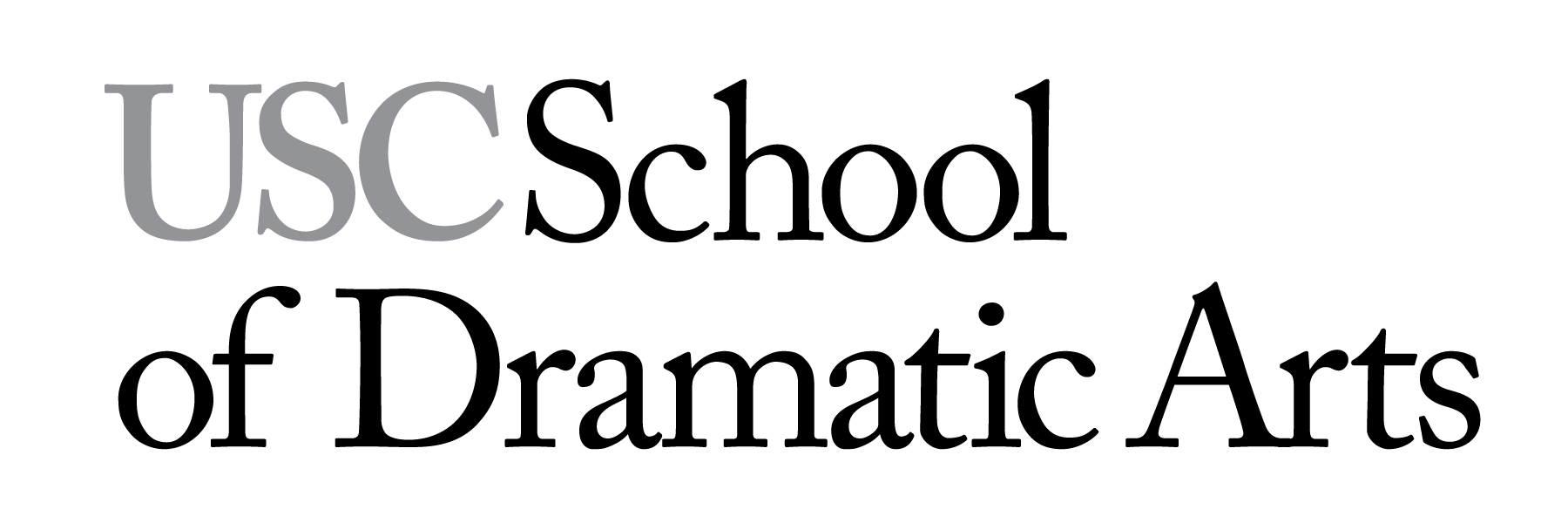 THTR 125 Textual Analysis for Production Fall 2018  Monday/Wednesday 12:30 – 1:50GFS 223VKC 157 Dr. Melinda C. Finberg  Office: MCC 212Office Hours: Tuesday and Wednesday 10:30 – 11:30 am Please contact me to set up an appointment.  If these times don’t work for you, let me know and I will try to work out a time for youContact Info: finberg@usc.edTeaching Assistant: Laurie Fischer.Contact Info: Email, phone number (office, cell), Skype, etc.Course Description and OverviewThis course encourages students to take initiative and develop independent, analytical thinking about dramatic texts through close and careful reading. This course will focus on learning techniques for taking a script and transforming it into a stage production.  Using a range of plays as source material we will explore how to take a play apart to understand how it is put together and works as theatre.  We will practice the dramaturgical methodologies actors, directors, and designers need to employ prior to rehearsal to understand the bones of a dramatic text and flesh it out into a production score. By the time we conclude, students should feel confident that they can approach any dramatic text they encounter and know how to begin exploring it on its own terms. The course is structured as a seminar in which student discussion and analysis are primary.Students are encouraged to engage not only with peers in their respective sections but also with those in other sections.  The course is taught by faculty from various areas within SDA, who meet to share teaching strategies and resources. The reading list comprises 5 plays, three of which are common to all sections of THTR 125 and two texts which vary per section.Learning ObjectivesThe course is designed to equip students with basic analytical tools and interpretive perspectives that will enhance learning in all future SDA courses including acting, dramatic writing, directing, and tech/design: To offer students an in-depth study of how dramatic texts work.To develop their ability to discover how the author provides them with the material they need to create a successful productionTo hone their ability to read and analyze these dramatic works deeply and to see them as dramatic scores.To improve their mindfulness of the collaborative relationships between actor, text, theatre event, and the audience as expressed in a dramatic text.Required Readings and Supplementary MaterialsBooks Sold at Bookstore: Awake and Sing by Clifford Odets in Waiting for Lefty and Other Plays (Grove Press)Twelfth Night by William Shakespeare (Oxford)The Belle’s Stratagem by Hannah Cowley in Eighteenth-Century Women Dramatists (ed. Finberg, Oxford)Gem of the Ocean by August Wilson (Theatre Communications Group)Water by the Spoonful by Quiara Alegría Hudes (Theatre Communications Group)Backwards and Forwards by David Ball (Southern Illinois University Press)Assignments and Deadlines:Assignment 1: Close Reading of an extract (to be indicated by course leader) of Awake and Sing.  Due Date: Tuesday 9/10 on Blackboard Turnitin under Assignments, by 11:59 pm, 750 words.  (This assignment may be rewritten for re-evaluation with the permission of the Instructor)Midterm: Close Reading of an extract (to be indicated by course leader) of Twelfth Night.  Due Date: Monday 10/15 on Blackboard Turnitin under Assignments, by 11:59 pm   750 words. Assignment may NOT be rewrittenAssignment 2: How you would realize a scene/script coverage (This assignment may be rewritten for re-evaluation with the permission of the Instructor) Due Date:  Wednesday, 10/31, by 11:59 pmIn class exercises – quizzes and impromptu writing assignments. These cannot be made up or rewritten.  There will also be several non-essay short assignments.Final: Two essays from a choice of questions. Each question will require reference to two plays.Description of Grading Criteria and Assessment of Assignments Guidelines on GradingRubrics for each assignment will be posted on Blackboard with the Assignment.Excellent: A (4) = 100-94; A- (3.7) = 93-90 	Good: B+ (3.3) = 89-86; B (3) = 85-84; B- (2.7) = 83-80	Average: C+ (2.3) = 79-76; C (2) = 75-74; C- (1.7) = 73-70	Poor: the D range (1.3-0) = 60s; F (0) = 59 and belowA indicates work of excellent quality; B of good quality; C of average quality; D of below average quality; and F indicates inadequate work.When the average falls between two grades, the final grade will be weighted toward the positive end of the scale for students whose attendance and participation in class have been good, and will be weighted toward the negative end of the scale for those with poor attendance and participation.Attendance/Participation shall be weighted at no more than 15% as per University Guidelines. There shall be no unexcused absences.  If you need to be absent due to illness or emergency, please send me an email.No late assignments shall be accepted unless advance extensions have been arranged between the student and the teacher or unless exceptional circumstances occur.Grading BreakdownElectronic DevicesThe use of electronic devices (such as laptops, cellphones, tablets, etc.) is not permitted in the classroom,  unless assigned for a particular class session.  Use of these devices will result in your being asked to leave the classroom and being counted as absent for that day.Exception:  If you have a different learning style that requires you to use a laptop or tablet in the classroom, please provide your instructor with a letter from the Office of Disability Services and Programs and an exception will be granted to you.Academic ConductPlagiarism – presenting someone else’s ideas as your own, either verbatim or recast in your own words – is a serious academic offense with serious consequences.  Please familiarize yourself with the discussion of plagiarism in SCampus in Section 11, Behavior Violating University Standardshttps://scampus.usc.edu/1100-behavior-violating-university-standards-and-appropriate-sanctions/.  Other forms of academic dishonesty are equally unacceptable.  See additional information in SCampus and university policies on scientific misconduct, http://policy.usc.edu/scientific-misconduct/.Discrimination, sexual assault, and harassment are not tolerated by the university.  You are encouraged to report any incidents to the Office of Equity and Diversity http://equity.usc.edu/ or to the Department of Public Safety http://capsnet.usc.edu/department/department-public-safety/online-forms/contact-us.  This is important for the safety whole USC community.  Another member of the university community – such as a friend, classmate, advisor, or faculty member – can help initiate the report, or can initiate the report on behalf of another person.  The Center for Women and Men http://www.usc.edu/student-affairs/cwm/ provides 24/7 confidential support, and the sexual assault resource center webpage sarc@usc.edu describes reporting options and other resources.Support SystemsA number of USC’s schools provide support for students who need help with scholarly writing.  Check with your advisor or program staff to find out more.  Students whose primary language is not English should check with the American Language Institute http://dornsife.usc.edu/ali, which sponsors courses and workshops specifically for international graduate students.  The Office of Disability Services and Programs http://sait.usc.edu/academicsupport/centerprograms/dsp/home_index.htmlprovides certification for students with disabilities and helps arrange the relevant accommodations.  If an officially  declared emergency makes travel to campus infeasible, USC Emergency Information http://emergency.usc.edu/will provide safety and other updates, including ways in which instruction will be continued by means of blackboard, teleconferencing, and other technology.Course OutlineAll readings should be completed before arriving to class on the listed day. Bring texts to class.Monday, August 20IntroductionElinor Fuchs, “Visit to a Small Planet”Short Assignment Due Wednesday, August 22:  Make a picture collage or a word map of Act I of Awake and Sing. AMERICAN CLASSICWednesday, August 22Begin Awake and Sing Look at and discuss products of first assignmentBrief lecture on Clifford Odets and the Group TheatreDiscuss Part 1 of David Ball’s Backwards and Forwards and begin to apply to Awake and Sing, Act 1Monday, August 27Awake and Sing Begin discussion of what constitutes “close reading”Apply close reading to a portion of Act 1Short assignment due Wednesday, August 29:  a practice close readingDiscuss Major Assignment 1 due Friday, September 7Wednesday, August 29Awake and Sing Focus on Act IIDiscuss practice close readingPractice Ball’s structural analysis on Act IIShort Assignment due Wednesday, September 5:  Give a structural analysis of the events of Act III, backwards, as per BallMonday, September 3Labor Day – No classWednesday, September 5 Awake and Sing Evaluation of text analysis thus farBegin Twelfth Night  			Short assignment due Wednesday, September 12:  picture map of world of Twelfth Night Extra Credit Assignment:  Using techniques we discussed in class, prepare a short speech from Twelfth Night for class presentationFriday, September 7		 Written Assignment 1 due 11:59 pm on Blackboard SHAKESPEAREMonday, September 10		Lecture on Shakespearean Language Wednesday, September 12Twelfth Night, Act I 			Brief lecture on Shakespeare and the theatre of his dayDiscuss word picturesWhat is the stasis?  What is the intrusion?  How does Shakespeare use images to create his world?Five scenes:  introductions to the different plotsMonday, September 17 Twelfth Night, Act IIDifferent kinds of love/Different interpretationsWatch two different versions Wednesday, September 19Twelfth Night, Act IIIViola/Olivia scenes and structureMonday, September 24Twelfth Night, Act IVMalvolio plotIn class practice close readingEditing session on first paper Wednesday, September 26Twelfth Night, Act VPerforming Extra Credit passagesWatch more scenes Announce Midterm Close Reading Essay, due Monday, October 15THE BELLE’S STRATAGEMMonday, October 1	Rewrite of Odet’s Closer Reading due on BlackboardBegin The Belle’s StratagemLecture on Hannah Cowley, Restoration and 18th-Century Comedy, and Women PlaywrightsLook at Act I, scene 1 – stasis, intrusion, exposition, conflictWednesday, October 3  	Optional:  Last date to submit draft of Midterm EssayPictures from Oregon Shakespeare Festival production of The Belle’s StratagemThe Belle’s Stratagem Act I Doricourt/Letitia plotSocial Commentary scenesPresentational vs. Representational acting, Brecht    Monday, October 8	The Belle’s Stratagem Act II Touchwood Plot -- adaptation from Wycherley’s The Country WifeShort Assignment due Wednesday, October 10:  Picture map of world of Belle’s StratagemWednesday, October 10The Belle’s Stratagem, Act IIIDiscuss word mapsThe Bumpkin scene and drinking at Courtall’sAnalyzing Hardy’s speechMonday, October 15	MIDTERM Essay due 11:59 pm on BlackboardThe Belle’s Stratagem, Act IV The MasqueradeBrief lecture on 18th-century masqueradeReflections and InversionsKitty Willis Discuss Written Assignment 2:  Script Coverage due Wednesday, October 31Wednesday, October 17The Belle’s Stratagem, Act VWhat is different about how Cowley treats the comedy of manners?  How is it like or unlike today’s Rom-Coms?Look at play from Ball’s backwards perspective.  How did we arrive here?Class conversation about understanding text analysis of historical playsGEM OF THE OCEANMonday, October 22Begin Gem of the OceanShort lecture on August Wilson and his Pittsburgh CycleRomare Bearden paintingsRead Prologue and Act I, scene 1 in classShort Assignment due Wednesday, October 24:  Picture map of world of Gem of the OceanWednesday, October 24				Gem of the Ocean,  Act I, scenes 2 – 3Discuss picture mapsWho are these characters?What was the stasis?  What was the intrusion?Read Teniece Johnson article on Blackboard for Monday, October 30Monday, October 29Continue Gem of the Ocean, Act 1, scenes 4-5Elevated languageDiscuss Johnson article and character of Black MaryWatch scenesWednesday, October 31 			Script Coverage Assignment due on BlackboardContinue Gem of the Ocean	City of Bones	Role of Ritual and Initiation – how does it operate?Watch scenesMonday, November 5Finish Gem of the OceanResolutionsHow did we get here?WATER BY THE SPOONFULWednesday, November 7Begin Water by the Spoonful				Short lecture on Hudes and Jazz and the Elliot trilogyListen to musicDiscuss technology – role of the internet – how to stage?Monday, November 12 Water by the SpoonfulDiscuss the world(s) of the playRead key scenes in classShort Assignment:  Word or picture map of Water by the Spoonful due Wednesday, November 14Wednesday, November 14Water by the SpoonfulDiscuss mapsDiscuss family conflicts and relationsMonday, November 19 Continue Water by the SpoonfulVisit from Professor Wickersheimer to discuss set she designed for Oregon Shakespeare FestivalWednesday, November 22 Thanksgiving    No Class!Monday, November 26Water by the SpoonfulHow does the language of this play compare to the others we have looked at this semester?How does this play connect to the audience?What different tools do you as actor, director, or designer need to bring to this play to analyze the text?Wednesday, November 28Final Class:  Review, Conclusions, etc.	Deadline for Rewrites of Assignment 2Final Exam:  Friday, December 7   11 am – 1pm deadlineWritten Assignment 115%Midterm Assignment20%Written Assignment 220%In Class Exercises and Short Assignments10%Final20%Class Participation15%TOTAL100%